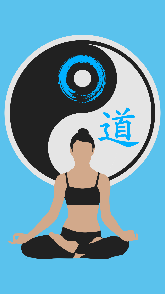 Yoga HerbstEinheiten im Hotel AlpenblickSamstag 19.10.24 20.00-21.30 Tanz und Meditation. Claudia & Susi: Himmel und ErdeSonntag 20.10.24 10.00-10.30 Meditation und Tanz: 4 Elementen: Feuer- Erde – Wasser – Luft in Dir spüren und ErforschenMontag 21.10.2420.15-21.00 Rückengymnastik Dienstag 22.10.24 20.00-21.30 Harmony Dance/ Mit Wurzeln in die Kraft, mit Flügeln in die FreiheitMittwoch 23.10.24 7.30-8.30 MorgenmeditationFreitag 25.05.2420.00-21.30 Klangreise- Klang erleben- mit allen SinnenSamstag 26.10.2420.00-21.30 Meditation & Tanz / ChakrenSonntag 27.20.24 10.00-11.30 Meditation und Tanz / „Herbstfeeling“: natürlicher Rückzug im HerbstBitte um Anmeldung bei info@alpenblick-gastein.at 